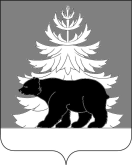 РОССИЙСКАЯ ФЕДЕРАЦИЯИРКУТСКАЯ ОБЛАСТЬАдминистрацияЗиминского районного муниципального образованияП О С Т А Н О В Л Е Н И Е                                  от   24.10.2022                    г. Зима                             № 764         О внесении изменения в Положение о  порядке направления           в служебные командировки работников администрации Зиминского         районного муниципального образования,  отраслевых  (функциональных)         органов  администрации Зиминского районного муниципального         образования и муниципальных учреждений,  подведомственных          администрации Зиминского районного муниципального образования В целях создания условий для выполнения должностных обязанностей и осуществления полномочий в служебных командировках, руководствуясь постановлением Правительства  Российской Федерации  от 13.10.2008 № 749 «Об особенностях направления работников в служебные командировки», Указом Губернатора Иркутской области от 16.01.2012 года        N 7-уг «О порядке и размерах возмещения расходов, связанных со служебными командировками лиц, замещающих государственные должности Иркутской области»,  статьями  22, 46 Устава Зиминского районного муниципального образования, администрация Зиминского районного муниципального образования,          ПОСТАНОВЛЯЕТ:      1. Внести следующее изменение в  Положение о  порядке направления  в служебные командировки работников администрации Зиминского районного муниципального образования,  отраслевых  (функциональных) органов  администрации Зиминского районного муниципального образования и муниципальных учреждений,  подведомственных  администрации Зиминского районного муниципального образования, утвержденное постановлением администрации Зиминского районного муниципального образования от 20.04.2017 года №522 (далее Положение): 1.1. пункт 45 раздела 7 Положения изложить в следующей редакции: «Суточные (дополнительные расходы, связанные с проживанием вне места постоянного жительства) возмещаются работникам за каждый день нахождения в служебной командировке, включая выходные и нерабочие праздничные дни, в следующих размерах: - в пределах Иркутской области - 200 рублей в сутки;  - за пределами Иркутской области - 550 рублей в сутки.».	Настоящее постановление разместить на официальном сайте администрации Зиминского районного муниципального образования www.rzima.ru в информационно-телекоммуникационной сети «Интернет».Настоящее постановление распространяется на правоотношения, возникшие              с 01 октября 2022 года.Контроль исполнения настоящего постановления оставляю за собой.Мэр Зиминского районногомуниципального образования                                                                                  Н.В. Никитина